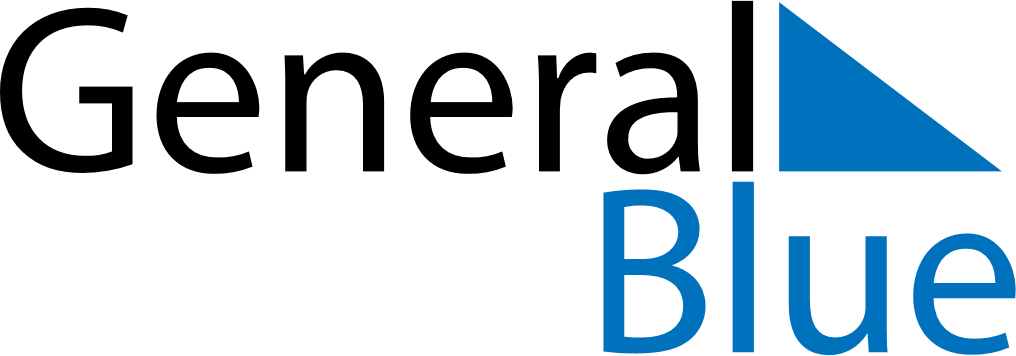 October 2024October 2024October 2024October 2024October 2024October 2024Gharavuti, Khatlon, TajikistanGharavuti, Khatlon, TajikistanGharavuti, Khatlon, TajikistanGharavuti, Khatlon, TajikistanGharavuti, Khatlon, TajikistanGharavuti, Khatlon, TajikistanSunday Monday Tuesday Wednesday Thursday Friday Saturday 1 2 3 4 5 Sunrise: 6:21 AM Sunset: 6:09 PM Daylight: 11 hours and 48 minutes. Sunrise: 6:22 AM Sunset: 6:08 PM Daylight: 11 hours and 45 minutes. Sunrise: 6:23 AM Sunset: 6:06 PM Daylight: 11 hours and 43 minutes. Sunrise: 6:24 AM Sunset: 6:05 PM Daylight: 11 hours and 40 minutes. Sunrise: 6:25 AM Sunset: 6:03 PM Daylight: 11 hours and 38 minutes. 6 7 8 9 10 11 12 Sunrise: 6:26 AM Sunset: 6:02 PM Daylight: 11 hours and 36 minutes. Sunrise: 6:27 AM Sunset: 6:00 PM Daylight: 11 hours and 33 minutes. Sunrise: 6:28 AM Sunset: 5:59 PM Daylight: 11 hours and 31 minutes. Sunrise: 6:28 AM Sunset: 5:58 PM Daylight: 11 hours and 29 minutes. Sunrise: 6:29 AM Sunset: 5:56 PM Daylight: 11 hours and 26 minutes. Sunrise: 6:30 AM Sunset: 5:55 PM Daylight: 11 hours and 24 minutes. Sunrise: 6:31 AM Sunset: 5:53 PM Daylight: 11 hours and 22 minutes. 13 14 15 16 17 18 19 Sunrise: 6:32 AM Sunset: 5:52 PM Daylight: 11 hours and 19 minutes. Sunrise: 6:33 AM Sunset: 5:50 PM Daylight: 11 hours and 17 minutes. Sunrise: 6:34 AM Sunset: 5:49 PM Daylight: 11 hours and 14 minutes. Sunrise: 6:35 AM Sunset: 5:48 PM Daylight: 11 hours and 12 minutes. Sunrise: 6:36 AM Sunset: 5:46 PM Daylight: 11 hours and 10 minutes. Sunrise: 6:37 AM Sunset: 5:45 PM Daylight: 11 hours and 8 minutes. Sunrise: 6:38 AM Sunset: 5:44 PM Daylight: 11 hours and 5 minutes. 20 21 22 23 24 25 26 Sunrise: 6:39 AM Sunset: 5:42 PM Daylight: 11 hours and 3 minutes. Sunrise: 6:40 AM Sunset: 5:41 PM Daylight: 11 hours and 1 minute. Sunrise: 6:41 AM Sunset: 5:40 PM Daylight: 10 hours and 58 minutes. Sunrise: 6:42 AM Sunset: 5:38 PM Daylight: 10 hours and 56 minutes. Sunrise: 6:43 AM Sunset: 5:37 PM Daylight: 10 hours and 54 minutes. Sunrise: 6:44 AM Sunset: 5:36 PM Daylight: 10 hours and 52 minutes. Sunrise: 6:45 AM Sunset: 5:35 PM Daylight: 10 hours and 49 minutes. 27 28 29 30 31 Sunrise: 6:46 AM Sunset: 5:33 PM Daylight: 10 hours and 47 minutes. Sunrise: 6:47 AM Sunset: 5:32 PM Daylight: 10 hours and 45 minutes. Sunrise: 6:48 AM Sunset: 5:31 PM Daylight: 10 hours and 43 minutes. Sunrise: 6:49 AM Sunset: 5:30 PM Daylight: 10 hours and 41 minutes. Sunrise: 6:50 AM Sunset: 5:29 PM Daylight: 10 hours and 39 minutes. 